Reading Spine – Hazeldown Primary SchoolBooks to be read aloud to childrenYear 2AutumnSpringSummerClass Book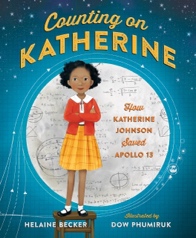 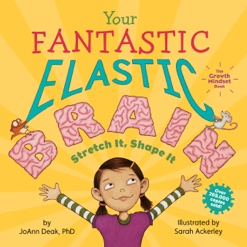 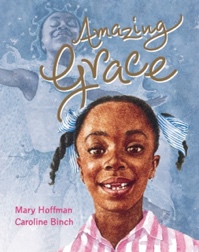 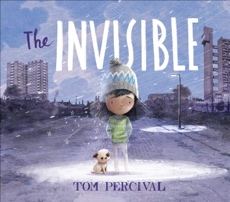 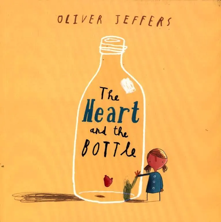 Literacy Sequence Texts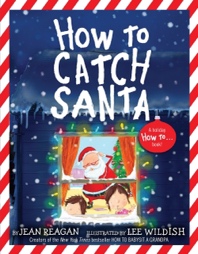 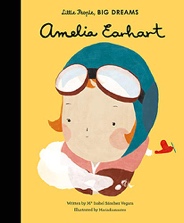 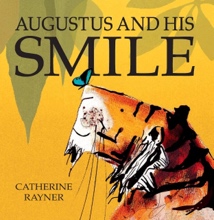 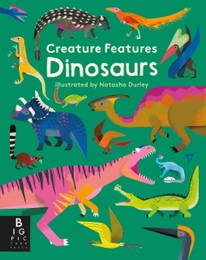 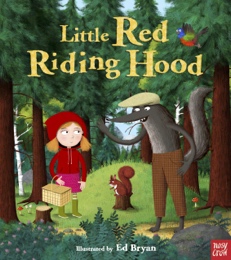 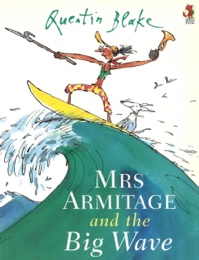 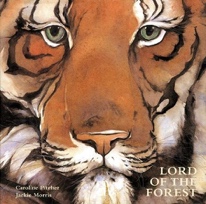 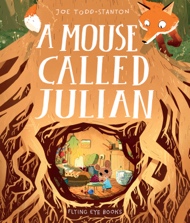 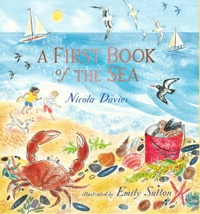 Texts linked to Learning Journeys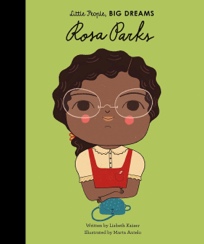 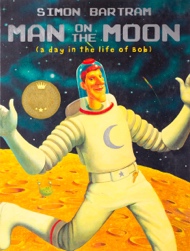 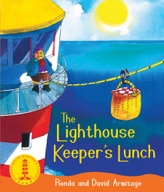 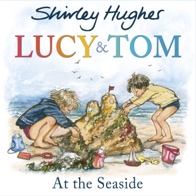 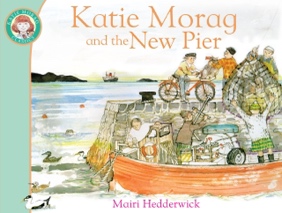 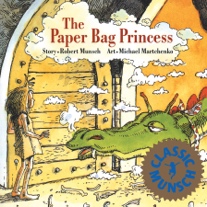 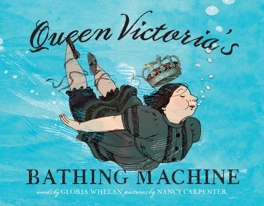 